2023: Interpreting: Oslo: European Intelligence Oversight Committee:  interpreting for Sir John Levenson and French delegation into English and into French; Live simultaneous interpreter of King Charles’ address to the French Senate and National Assembly in September (SKY News); various interpreting assignments on-site and remotely for UN; large translations assignments in the financial/insurance sectors.2022 very large (70,000 words+) and numerous translation jobs in the legal/insurance sectors (claim for a severe road accident; life sciences  ; interpreting for Government Minister from Congo-Brazzaville: Congo Roadshow 9 March Sheraton Grand Park Lane, London; interpreting for the First Lady of Gabon at Marlborough House, London on the admission of Gabon and Togo to the Commonwealth, more specifically on cervical cancer.2021: March to November: various large legal documents for Capita.2021: March-April: translation of large Court documents for the European Union. Eurasian Linguistics.2021: October: interpreting for large shipping claim at the Royal Courts of Justice for GSI TRANSLATIONS2021 March: Zoom Interpreting for RECONSOIL PACCO Preventing Plastic Pollution Interreg project                                     (UNIVERSITY OF PLYMOUTH) for Atlantic Translations.2021:January Translations for the United NationsSubject: Legal opinion on Jurisdictional immunity under public international law presented by Professor Dr. Ludovic Hennebel,Professeur des Universités, Faculté de droit (Aix-Marseille Université, France) Directeur de l’Institut d’études humanitaires internationales de la Faculté de droit d’Aix-Marseille Université (France),Avocat au Barreau de Marseille, FranceExpert indépendant auprès du Comité sur les droits économiques, sociaux et culturels des Nations Unies                          Volume: 27,000 words returned within 24 hours2020: Interpreting:  -UK/Africa summit, Dorchester Hotel, London: banking and finance (January)	        -Rolls Building: registration of pledges/financial security over goods (February)                                   translating evidence of Moroccan qualified lawyer.		-4-day Medical conference on foot diabetes in London, Marriott Hotel, Regents Park 2019/20: Interpreting:  -International Dispute Resolution Centre: one-week court case on shipping, oil and gas.	- President Macron various Live Press conferences, Elysée Palace, Paris for CNN and Al-  Jazeera: addresses to the Nation, re Corona Virus.           Translations: - various large on-going legal translation projects: 150,000 words for divorce cases.                                  - commercial/legal contracts for Capita/Global Voices/Language Reach etc 2018:  Speciality: -  Large projects, 70,000 words within 7 days (Djourhi – Nicolas Sarkozy)Translations for the Crown Court, re: criminal trial of French StudentCTS: on-going: 3M words over 3 ½ years for BNP Paribas: on ComplianceMedical translations: 30,000 words for “Les hôpitaux de Paris” 2016/2017:	           - 300,000 translated words for Global Voices (UK)
			Subject: mainly the legal sector

2014 /2016:	-16,000 translated words from French into English (Insurance) for Greenwich 					Underwriting 
2014: 		-130,000 translated words (large legal contracts) for Abalis and TTI (674,000 words) 1998-2013: 	- Full-time Translator/Interpreter: specialising in Legal/Financial/Transport/                      Aeronautical/Business/Commercial/Automotive sectors.REFERENCES:  www.lambertlanguages.comLarge projects completed include:• WTO Geneva: 120,000 words for a website contract 1.5 million words (into French) • Kern Hong-Kong: DVD manuals (into French)• Lionbridge: approximately 100,000 words in 2014: websites (into English)On-going projects for Global Lingo (Mischon de Reya), TTI Network, Wolfestone Translations, both into French and English. Lionbridge UK/US/CanadaIn addition, we work on a regular basis for 25 different agencies.www.lambertlanguages.com[ SoftwareSystran Pro (9 years), Word 2007, Powerpoint, Trados Studio 2017; DeepL
Macromedia Dreamweaver, Excel, WordFastCURRICULUM VITAECURRICULUM VITAE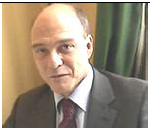 Name  Dominique LambertNationality  Anglo-French Date of birth 29-12-55     Name  Dominique LambertNationality  Anglo-French Date of birth 29-12-55     Address: 6B Olive Road, - London NW2 6DBMobile: 079 390 95459  -  					
E-mail: dominique@lambertlanguages.comAddress: 6B Olive Road, - London NW2 6DBMobile: 079 390 95459  -  					
E-mail: dominique@lambertlanguages.comAddress: 6B Olive Road, - London NW2 6DBMobile: 079 390 95459  -  					
E-mail: dominique@lambertlanguages.comMother TongueENGLISH / FRENCH languagesFrenchItalianReadingExcellentGoodWritingExcellentFairSpeakingExcellentGoodEducation and training  PeriodDiplomas/Qualifications obtainedUniversity, Institutes, etc.Country2021: Chartered Institute of Linguists Membership - U.K2021: Chartered Institute of Linguists Membership - U.K2021: Chartered Institute of Linguists Membership - U.K2021: Chartered Institute of Linguists Membership - U.K2002:      Refugee Legal Centre: Interpreter Training Course – LondonCertificate in RLC Essentials for InterpretersU.K2002:      Refugee Legal Centre: Interpreter Training Course – LondonCertificate in RLC Essentials for InterpretersU.K2002:      Refugee Legal Centre: Interpreter Training Course – LondonCertificate in RLC Essentials for InterpretersU.K2002:      Refugee Legal Centre: Interpreter Training Course – LondonCertificate in RLC Essentials for InterpretersU.K1988:   Advanced Export Course from London Chamber of Commerce.Advance Export certificate -U.K1988:   Advanced Export Course from London Chamber of Commerce.Advance Export certificate -U.K1988:   Advanced Export Course from London Chamber of Commerce.Advance Export certificate -U.K1988:   Advanced Export Course from London Chamber of Commerce.Advance Export certificate -U.K1979-82:  Licence de Lettres Modernes 
 (BA Honours degree equivalent)Universities of London/ Charles de Gaulle U.K / France:1978 : Diploma in French, Diploma in French Commerce, France1978 : Diploma in French, Diploma in French Commerce, France1978 : Diploma in French, Diploma in French Commerce, France1978 : Diploma in French, Diploma in French Commerce, FranceTranslation/INTERPRETING experience• HSBC 
• BP Oil 
• British Aerospace 
• BSkyB
• TotalFinaElf
• Mischon de Reya• Council of Europe 
• SAIC 
• Polo Ralph Lauren 
• CIT Alcatel• CNN LondonI also work for BBC World, CNN/SKY NEWS/AL-JAZEERA as a regular English translator for Live Press Conferences given by Presidents Sarkozy, Holland, Macron and Prime Minister Renzi, Gentiloni  and French Government Ministers etc.2008 Leading Interpreter/Translator for Mischon de Reya for very large employment tribunal case, overseeing terminology difficulties in French ‘verlan’ (Paris slang) used by French tradersTechnical skills and competencies